GRUPA I 15.04-czwartekTEMAT: „Wiosenne zabawy matematyczne”Dzień dobry kochane dzieci! Zabawa 1.Zapraszam do zabawy tanecznej. Zaproście rodziców, rodzeństwo ;-)https://www.youtube.com/watch?v=zW1_ANe0l94Zabawa 2. 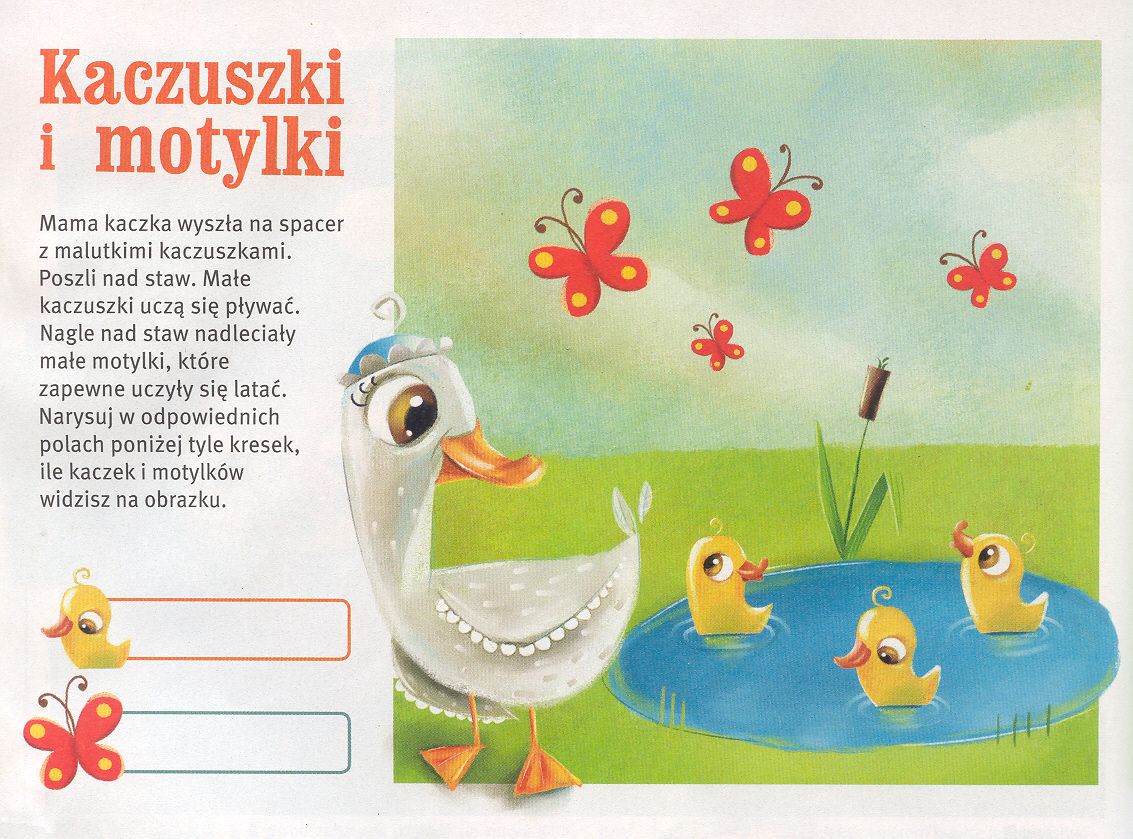 Zabawa 3.Jak już dobrze wiecie, kaczki uwielbiają pływać .-przygotuj dla nich piękny staw( namaluj go, używając niebieskiej farby lub niebieskiej kredki)-WYTNIJ tyle kaczek, ile masz lat -naklej kaczki -głośno przelicz wszystkie kaczuszki i powiedz, ile kaczek pływa w Twoim stawie..?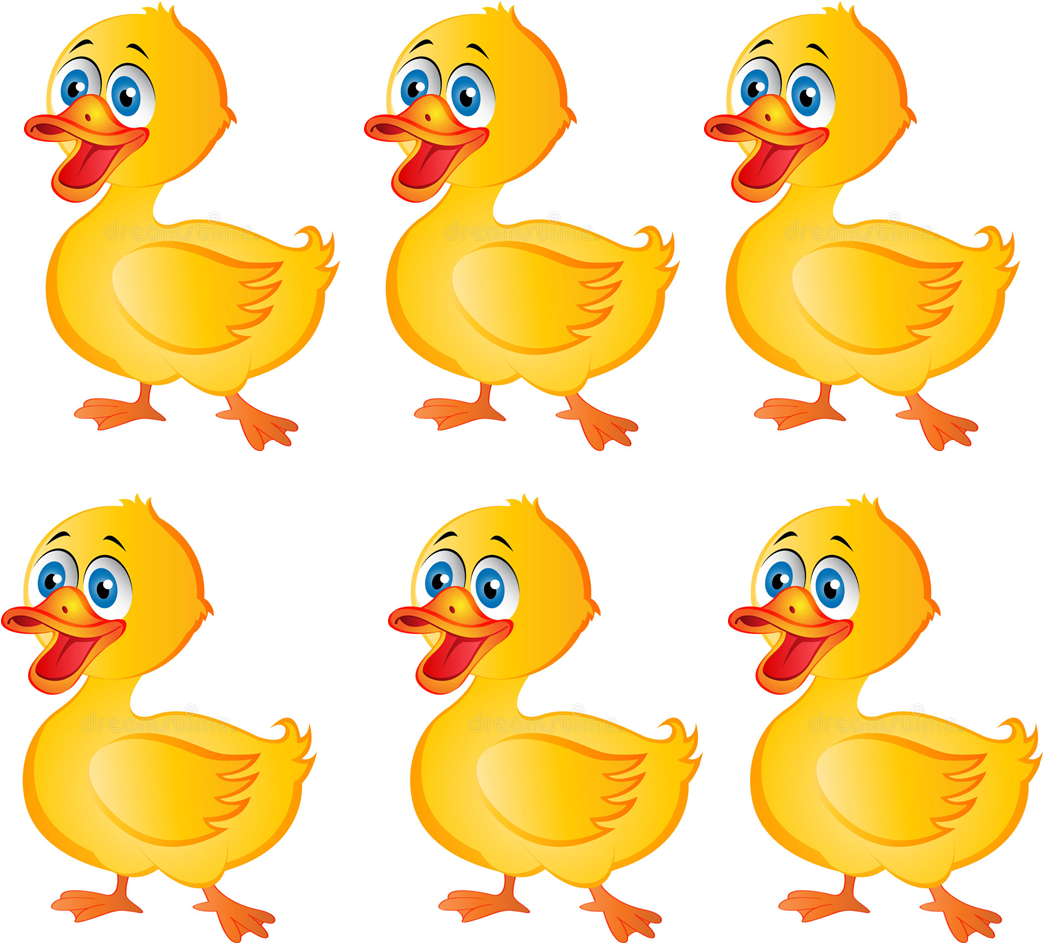 4. Dla chętnych:-ozdób kaczkę DOWOLNĄ techniką, według własnego pomysłu (wyklejanka, wydzieranka, pastele, farby, piórka)https://images.app.goo.gl/sctrwm34nYZLrqCo7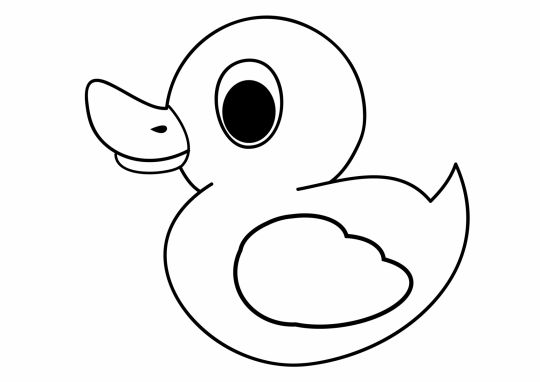 